Transformation ConnectionsFor each given function:draw the transformed function on the same gridwrite the mapping notation for the transformation (how the points change)write the equation of the transformed function in function notation, describe the transformation (horizontal, vertical, stretch, reflection, translation).Linear function,  becomes 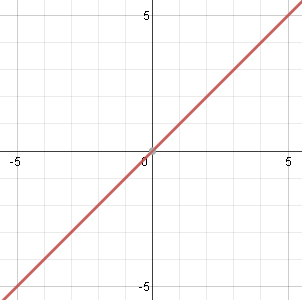 mapping notationequation in describe the transformation.Sinusoidal function,  becomes 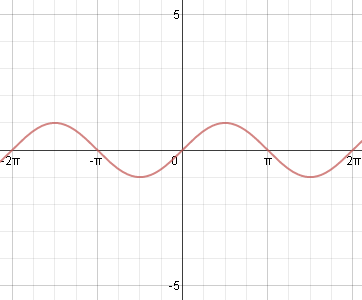 mapping notationequation in describe the transformation.Quadratic function,  becomes 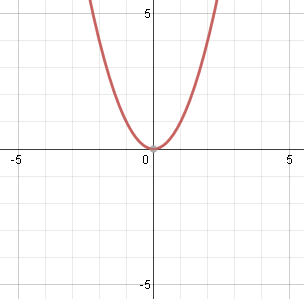 mapping notationequation in describe the transformation.Sinusoidal function,  becomes mapping notationequation in describe the transformation.Logarithmic function,  becomes 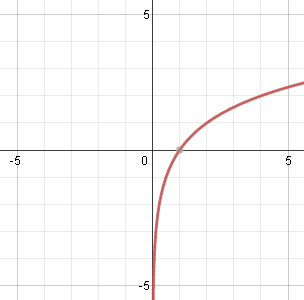 mapping notationequation in describe the transformation.Sinusoidal function,  becomes mapping notationequation in describe the transformation.Radical function,  becomes 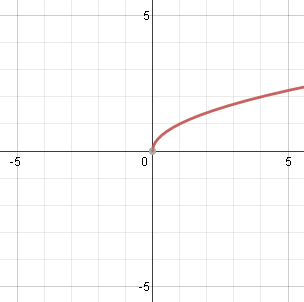 mapping notationequation in describe the transformation.Sinusoidal function,  becomes mapping notationequation in describe the transformation.Rational function,  becomes 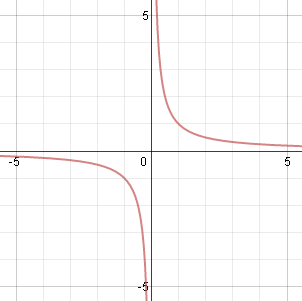 mapping notationequation in describe the transformation.Sinusoidal function,  becomes mapping notationequation in describe the transformation.Exponential function,  becomes 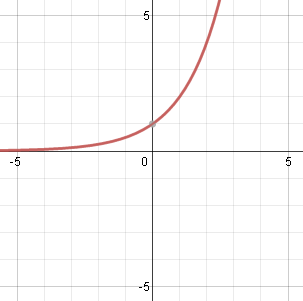 mapping notationequation in describe the transformation.Sinusoidal function,  becomes mapping notationequation in describe the transformation.Absolute value function,  becomes 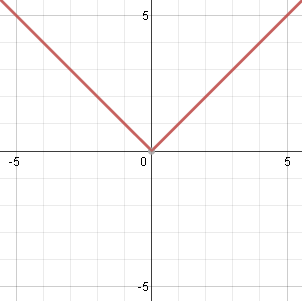 mapping notationequation in describe the transformation.Sinusoidal function,  becomes mapping notationequation in describe the transformation.Conclusions:Mapping NotationGeneral FunctionSinusoidal FunctionOriginal Function     or     Horizontal stretchVertical stretchHorizontal reflectionVertical reflectionHorizontal translationVertical translationGenerally